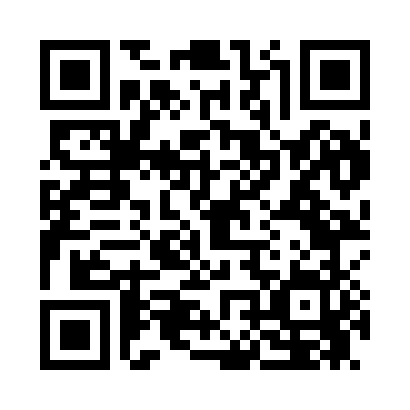 Prayer times for Hogup, Utah, USAMon 1 Jul 2024 - Wed 31 Jul 2024High Latitude Method: Angle Based RulePrayer Calculation Method: Islamic Society of North AmericaAsar Calculation Method: ShafiPrayer times provided by https://www.salahtimes.comDateDayFajrSunriseDhuhrAsrMaghribIsha1Mon4:236:041:375:389:0910:502Tue4:246:041:375:389:0910:493Wed4:256:051:375:389:0910:494Thu4:256:051:375:389:0910:485Fri4:266:061:375:389:0810:486Sat4:276:071:375:389:0810:477Sun4:286:071:385:389:0810:478Mon4:296:081:385:389:0710:469Tue4:306:091:385:389:0710:4510Wed4:316:091:385:389:0610:4511Thu4:326:101:385:389:0610:4412Fri4:336:111:385:389:0510:4313Sat4:346:121:385:389:0510:4214Sun4:356:121:385:389:0410:4115Mon4:376:131:395:389:0410:4016Tue4:386:141:395:389:0310:3917Wed4:396:151:395:389:0210:3818Thu4:406:161:395:389:0210:3719Fri4:416:161:395:389:0110:3620Sat4:436:171:395:379:0010:3521Sun4:446:181:395:378:5910:3322Mon4:456:191:395:378:5810:3223Tue4:466:201:395:378:5810:3124Wed4:486:211:395:378:5710:3025Thu4:496:221:395:368:5610:2826Fri4:506:231:395:368:5510:2727Sat4:526:241:395:368:5410:2628Sun4:536:251:395:358:5310:2429Mon4:556:261:395:358:5210:2330Tue4:566:271:395:358:5110:2131Wed4:576:281:395:348:5010:20